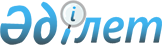 Об образовании избирательных участков для проведения голосования и подсчета голосов по Илийскому району
					
			Утративший силу
			
			
		
					Решение акима Илийского района Алматинской области от30 января 2015 года № 2. Зарегистрировано Департаментом юстиции Алматинской области от 24 февраля 2015 года № 3073. Утратило силу решением акима Илийского района Алматинской области от 19 октября 2020 года № 3
      Сноска. Утратило силу решением акима Илийского района Алматинской области от 19.10.2020 № 3 (вводится в действие по истечении десяти календарных дней после дня его первого официального опубликования).

      Примечание РЦПИ.

      В тексте документа сохранена пунктуация и орфография оригинала.

      В соответствии с пунктом 1 статьи 23 Конституционного Закона Республики Казахстан от 28 сентября 1995 года "О выборах в Республике Казахстан", пунктом 2 статьи 33 Закона Республики Казахстан от 23 января 2001 года "О местном государственном управлении и самоуправлении в Республике Казахстан", аким района РЕШИЛ:

      1. Для проведения голосования и подсчета голосов образовать в Илийском районе избирательные участки, согласно приложению к настоящему решению.

      2. Контроль за исполнением настоящего решения возложить на руководителя аппарата акима района Сабирбаева Данияра Бауыржановича.

      3. Настоящее решение вступает в силу со дня государственной регистрации в органах юстиции и вводится в действие по истечении десяти календарных дней после дня его первого официального опубликования. Избирательные участки образованные для проведения голосования и подсчета голосов по Илийскому району
      Избирательный участок № 303. 

      Центр: поселок Боралдай, улица Бостанова № 1, средняя школа № 17. 

      В границах: поселок Боралдай, улицы: Шпака с № 1 по 160, Н. Островского с № 1 по 10, Амангельды Иманова с № 1 по 16, Бостанова с № 1 по 23, Курмангазы с № 1 по 54, Чкалова с № 9 по 74, Черемушки № 15, № 15а, с № 25 по 44, Мухамеджанова с № 1 по 12, Даригерлер с № 1 по 30, М. Тынышбая с № 1 по 44, Аспандияра № 15, № 17, № 18, № 19, № 24, № 30, Устаздар с № 1 по 50, Улытау с № 1 по 8, Садовая с № 1 по 71, Сайполдаева Нашырбека с № 1 по 39, Ленина с № 1 по 7.

      Избирательный участок № 304.

      Центр: поселок Боралдай, улица Ломоносова № 8, поселковая библиотека.

      В границах: поселок Боралдай, улицы: Черемушки № 1, № 2, № 3, № 3а, № 4, № 5, № 6, № 7, № 8, № 8а, № 9, № 10, № 11, № 13, № 17, № 19, № 21, № 23, Ломоносова с № 1 по 37, Ю. Гагарина с № 1 по 65, Школьная с № 1 по 32, Восточная с № 1 по 38, Уфимская с № 2 по 22, Ереванская с № 1 по 23, Аэродромная с № 91 по 108.

      Избирательный участок № 305. 

      Центр: поселок Боралдай, микрорайон "Водник-1" № 19б, многопрофильный колледж непрерывного образования.

      В границах: поселок Боралдай, улицы: Бирлик с № 5 по 27, Арасан с № 6 по 24, Колсай с № 2 по 62 (четная сторона), с № 3 по 73 (нечетная сторона), Хан тенгри с № 1 по 71, Дархан с № 1 по 67, Мамыра с № 1 по 72, Коктобе с № 16 по 131, Таугуль с № 1 по 62, Есентая с № 1 по 72, Байзакова с № 1а по 136, Теректи с № 1 по 33, Каратал с № 2 по 25, Коксу с № 2 по 26, Жастар с № 3 по 26, Кокжиек с № 3 по 26, Шугыла с № 2 по 33, Самал с № 6 по 87, Сарыагаш с № 10 по 54 (четная сторона), с № 3 по 45 (нечетная сторона), Самурык с № 5 по 56, Бейбитшилик с № 5 по 39, Аксая с № 8 по 79, Шымбулак с № 2 по 72, Медеу с № 10 по 72, Балхаш с № 1 по 61, Болашак с № 5 по 25, Оркен с № 2 по 50 (четная сторона), с № 13 по 43 (нечетная сторона),

      Ынтымак с № 2 по 33; микрорайон "Водник-1" с № 1 по 16, № 19, с № 28 по 51,

      № 79, № 80;

      Избирательный участок № 306.

      Центр: поселок Боралдай, улица Аэродромная № 2а, гостиница "ПАК".

      В границах: поселок Боралдай, улицы: М. Ауэзова с № 1 по 12, Овражная с № 1 по 53, Малая Аэродромная с № 1 по 15, Аэродромная с № 1 по 90; переулок: Сельский с № 1 по 29; военный городок воинской части № 2177.

      Избирательный участок № 307.

      Центр: поселок Боралдай, улица В. Чапаева № 39, товарищество с ограниченной ответственностью "Жедел".

      В границах: поселок Боралдай, улицы: Фрунзе с № 1 по 36, Ташкентская с № 1 по 18, А. Герцена с № 1 по 9, Заречная с № 1 по 50, С. Есенина с № 1 по 48, К. Азербаева с № 1 по 92, Н. Чернышевского с № 1 по 41, Попова с № 1 по 15, Бурундайская с № 1 по 67, Мира с № 1 по 55, В. Чапаева с № 1 по 58, Набережная с № 2 по 15, Полевая с № 1 по 14, Грибоедова с № 1 по 40, Новая с № 1 по 3, Железнодорожная с № 35 по 77, Глинка с № 1 по 9, Уральская с № 1 по 24, Райымбек батыра с № 1 по 9; микрорайон "Автомобилист № 1".

      Избирательный участок № 308.

      Центр: поселок Боралдай, микрорайон "Водник-1" № 66а, акционерное общество "Алматыгазсервис-Холдинг".

      В границах: поселок Боралдай, улицы: Вокзальная с № 1 по 51, 8 Марта с № 1 по 20, Абая с № 1 по 32, Чайковского с № 1 по 54, Нахимова с № 1 по 20, Луговая с № 1 по 38, М. Жумадилова с № 1 по 62, Байжарасова с № 1 по 13, Совхозная с № 1 по 48, Маршака с № 2 по 20, Кутузова с № 1 по 18, Суворова с № 1 по 89, Абылай хана с № 1 по 25, Кабанбай батыра с № 3 по 26, Тасыбек би с № 4 по 24, Нияза с № 1 по 25, Сарыарка с № 1 по 55, А. Молдабекова с № 1 по 14, Алатау с № 1 по 49, Ардагера с № 1 по 16, микрорайон "Водник-2" с № 1 по 10, № 17, № 18, с № 52 по 67, № 67а, № 67б, с № 68 по 78, № 454, № 455. 

      Избирательный участок № 309.

      Центр: поселок Боралдай, микрорайон "Водник-3" № 40, детский сад "Адеми".

      В границах: поселок Боралдай, улицы: Нургиса Тлендиева с № 1 по 36, Маншук Маметовой с № 2 по 26 (четная сторона), с № 1 по 13 (нечетная сторона), А. Молдагуловой с № 1 по 27, Сакена Сейфуллина с № 2 по 44 (четная сторона), с № 1 по 33 (нечетная сторона), Жубаныш Барибаева с № 2 по 22 (четная сторона), с № 1 по 33 (нечетная сторона), Алиби Жангельдина с № 1 по 31 (нечетная сторона), с № 2 по 14 (четная сторона), Илияс Жансугурова с № 1 по 30, Достык с № 1 по 26, Динмухамеда Кунаева с № 1 по 24, Токаш Бокина с № 1 по 29, Мукагали Макатаева с № 1 по 150, Карасай батыра с № 1 по 35, Сабита Муканова с № 1 по 30, Байтерек с № 1 по 50, Жетысу с № 1 по 50, Астана с № 1 по 50, Или с № 1 по 41, Жеруйык с № 1 по 46, Байконур с № 2 по 64 (четная сторона), с № 1 по 57 (нечетная сторона), Бастау с № 2 по 28 (четная сторона), с № 1 по 19 (нечетная сторона), Карасу с № 1 по 14, Речная с № 1 по 63; микрорайон "Водник-3" № 2, № 2а, № 8 по 24 (четная сторона), № 13, № 13а, № 23, № 27, № 28, № 31, № 36, № 54, с № 81

      по 103.

      Избирательный участок № 310. 

      Центр: поселок Боралдай, микрорайон "Водник-1", улица К. Азербаева № 2, средняя школа № 15. 

      В границах: поселок Боралдай, улицы: Фурманова с № 1 по 23, Заводская с № 1 по 58, К. Байсеитовой с № 1 по 17, В. Терешковой с № 3 по 11, Северная с № 1 по 71, Арычная с № 2 по 89; переулки: Северный с № 48 по 57, Д. Бедного с № 1 по 19; микрорайон "Водник-1" "Боралдайская районная больница".

      Избирательный участок № 311.

      Центр: поселок Боралдай, улица Бостанова № 1а, детский сад "Балдаурен".

      В границах: поселок Боралдай, улицы: Ашикеева с № 3 по 24, Курчатова с № 1 по 36, Лихошерстова Василия Кузьмича с № 1 по 93, Зейтена Шоканова с № 1 по 102, Ленина с № 9 по 23, Солнечная с № 1 по 36, Первомайская с № 1 по 118, М. Шокая с № 1 по 40, Белинского с № 1 по 10, Акын Сара с № 2 по 24, Кажымукана с № 1 по 20, Железнодорожная с № 3 по 34, М. Горького с № 1 по 15, Рижская с № 1 по 15, К. Сатпаева с № 3 по 22, Советская с № 1 по 24, Космонавтов с № 1 по 91; переулки: Красина с № 1 по 12, Южный с № 1 по 10, Репина с № 1 по 4, Московский с № 1 по 7, Омский с № 1 по 8, Минский с № 1 по 12.

      Избирательный участок № 312.

      Центр: поселок Боралдай, воинская часть № 2177, клуб воинской части № 2177. 

      В границах: поселок Боралдай, территория воинской части № 2177.

      Избирательный участок № 313.

      Центр: поселок Отеген батыра, улица Аскара Ажимуратова № 12, средняя школа № 13.

      В границах: поселок Отеген батыра, улицы: Заманбека Батталханова № 1, № 4, № 7, № 9, № 10, № 13, № 14, № 28, Абая № 1, № 2, № 3, № 5, № 7, № 8, № 9, № 10, № 11, № 13, № 15, № 17, № 1а, № 1б, № 1в, Жамбыла № 1/1, № 1/2, № 1/3, № 1/4, № 1/5,№ 2, № 3/1, № 3/2, № 3/3, № 3/4, № 4, № 5/1, № 5/2, № 5/3, № 6, № 7/1, № 7/2, № 7/3, № 7/4, № 10, № 12, № 14, № 14а, с № 16 по 28 (четная сторона), Г. Муратбаева № 2, № 6, № 7, № 8, № 9, № 11, № 13, № 15, № 17, Спортивная № 1, № 2, № 3, № 4, № 19, Титова с № 1 по 14.

      Избирательный участок № 314. 

      Центр: поселок Отеген батыра, улица Аскара Ажимуратова, без номера, Алматинская областная детско-юнешеская спортивная школа.

      В границах: поселок Отеген батыра, улицы: Аскара Ажимуратова № 6, № 12, М. Ауэзова № 3, № 5, № 11, № 3а, Султана Колдасова № 1, № 1а, № 2, № 3, № 5 по № 13, № 19, № 19а, № 21, № 21а, М. Лукина № 3, № 5, № 8, № 10, № 11, № 13, № 16, № 17, № 19; потребительские кооперативы садоводческих обществ: "Энергетический", "Манас"; микрорайоны: "Гулдер", "Арман".

      Избирательный участок № 315.

      Центр: поселок Отеген батыра, улица Титова № 16, средняя школа № 7.

      В границах: поселок Отеген батыра, улицы: Абая № 10, № 12, № 19а, № 21, № 23, № 23а, С. Сейфуллина № 1/4, № 2, № 3, № 4, № 6/1, № 6/2, № 6/3, № 6/4, № 6/5, № 7а, № 7в, № 8/1, № 8/3, № 8/4, № 8/5, № 10/1, № 10/2, № 10/3, № 10/4, № 11, № 12/1, № 12/2, № 12/3, № 12/4, № 13, № 14, № 14/1, № 14/2, № 14/3, № 14/4, № 15, № 16/1, № 16/2, № 16/3, № 16/4, № 18/1, № 18/2, № 19, № 20/1, № 20/3, № 20/4, № 20/5, № 20/6, № 20а/1, № 20а/2, № 20б/1, № 20б/2, № 22/1, № 22/2, № 21, № 23, № 25, № 26/1, № 26/2, № 26/3, № 26/4, № 27, № 28/1, № 28/2, № 28/4, № 29, № 29а, № 30, № 31, № 32/1, № 32/2, № 32/3, № 32/4, № 33, № 34, № 34/1, № 34/2, № 34/3, № 34/4, № 34а, № 35, № 36/1, № 36/2, № 36/3, № 36/4, № 37, № 38/1, № 38/2, № 38/3, № 39, № 40, № 41, № 42/1, № 42/2, № 43, № 44/1, № 44/2, № 44/3, № 45, № 46, № 47, № 48, № 50, № 52, № 54, № 56, № 58, № 62, № 62/1, № 64, № 66, Титова с № 17 по 29 (нечетная сторона), № 8а.

      Избирательный участок № 316.

      Центр: поселок Отеген батыра, улица Титова № 24, начальная школа № 13. 

      В границах: поселок Отеген батыра, улицы: Абая № 18, № 25, № 27, № 29, № 29а, № 31, № 31а, Вильгельм Витковского № 1, № 3, № 5, № 7, № 9, № 13, № 15, № 17, № 19, № 21, № 23, Титова № 30, с № 35 по 49 (нечетная сторона), дома частного сектора с № 34 по 95.

      Избирательный участок № 317.

      Центр: поселок Отеген батыра, улица Титова № 16, школа-гимназия № 38.

      В границах: поселок Отеген батыра, улицы: Ю. Гагарина № 1, № 3, № 5, № 7, № 9, № 11, № 12, № 13, Титова № 18, № 20, № 22, № 26, № 26а, № 28, Баумана с № 1 по 14, Н. Гоголя № 2, № 3, № 4, № 5, № 7, № 8, № 8а, № 9, № 10, № 10а, № 11, № 12, № 12а, № 13, № 14, № 14а, № 15, № 16, № 18, № 62/1, С. Сейфуллина № 68, № 70, № 72, № 74, № 76, № 78, № 80, № 82, № 84, № 86/1, № 86/2, № 88, № 90, № 92, № 94, № 94а, № 96, № 98, № 98а, № 100а, с № 100 по 142 (четная сторона).

      Избирательный участок № 318.

      Центр: поселок Отеген батыра, улица Ю. Гагарина № 2а, медицинский центр "Ару".

      В границах: поселок Отеген батыра, улицы: Ю. Гагарина № 2, № 2а, № 4, № 6, № 8, № 10, № 14, С. К. Калинина с № 1 по 20, № 1а, № 22, № 24, № 35, М. Лермонтова № 3, с № 5 по 14, № 17, Масанчи № 10, № 12, дома частного сектора № 1/1, № 1/2, № 2, № 4, № 6, № 6а, Титова № 88, Н. Некрасова с № 1 по 14, № 14а, А. Пушкина с № 1 по 27, № 29, № 31, № 33, В. Терешковой № 1а, № 3, № 5, № 6, № 7, № 9, № 12, Подстанция № 71, № 71а; потребительские

      кооперативы садоводческих обществ: "Тростинка", "Урожай".

      Избирательный участок № 319.

      Центр: поселок Отеген батыра, улица Тауелсиздиктин 10 жылдыгы, без

      номера, центр обслуживания населения.

      В границах: поселок Отеген батыра, улица Тауелсиздиктин 10 жылдыгы № 35; микрорайон "Куат"; село Карасу; потребительский кооператив садоводческого общества "Лазурит".

      Избирательный участок № 320.

      Центр: поселок Покровка, улица Садовая № 101, филиал акционерного общества "Волковгеология" "Управление производственно-технического обеспечения и комплектации".

      В границах: поселок Покровка, улицы: Алматинская с № 121 по 288, № 121а, № 121б, № 125а, № 137а, № 137б, № 145а, № 148а, № 149а, № 151а, № 154а, № 160а, № 163а, № 164а, № 166а, № 167а, № 171а, № 172а, № 186а, № 196а, № 200а, № 201а, № 219а, № 219б, № 266а, Камо № 2, № 3, № 4, № 5, № 5а, № 6, № 7, № 9, № 10, № 11, № 12, № 13, № 16, Кирова с № 1 по 6, № 1а, № 1в, № 2а, № 5а, № 8, Комарова с № 1 по 8, № 4а, № 6а, № 10, Комсомольская с № 96 по 199, № 102а, № 108а, № 109а, № 113а, № 121а, № 123а, № 129а, № 149а, Космонавтов № 3, № 6, № 8, № 10, № 12, № 15а, № 17а, № 21а, № 21б, № 21в, с № 14 по 33, № 35а, с № 36 по 41, № 38а, № 38б, № 38в, Луговая с № 1 по 8, № 1а, № 2а, № 3а, № 8а, № 10, Мира № 3, № 3/1, № 4, № 4/2, № 5, № 7, Овражная № 1, № 3, № 5, № 6, № 6а, № 6б, № 6в, с № 8 по 30, № 20а, № 29а, с № 32 по 54 (четная сторона), № 46а, № 48а, № 48б, № 52а, № 54а, Садовая с № 61 по 128, № 61а, № 94а, № 99а, № 99/1, № 99/2, № 100а, № 105а, № 105б, № 120а, № 128а, Яблочная с № 2 по 6, № 4а, Турганбека Катаева с № 1 по 12, № 1а, № 1б, № 1в, № 2а, № 2б, № 2в, № 8а, № 13/1, № 13/2, с № 14 по 27, № 15а, Центральная № 1, № 2.

      Избирательный участок № 321.

      Центр: поселок Покровка, улица Алматинская № 44а, филиал акционерного общества "Казпочта".

      В границах: поселок Покровка, улицы: Алматинская с № 1 по 120, № 6а, № 42а, № 53а, № 53в, № 58а, № 59а, № 72а, № 75а, № 77а, № 77б, № 77в, № 78а, № 79а, № 82/1, № 82/2, № 83а, № 86/1, № 86/2, № 86/3, № 95а, № 119а, № 119б, № 119в, Комсомольская с № 1 по 95, № 1а, № 1б, № 1/2, № 1/3, № 1/4, № 1/6, № 2а, № 3б, № 3в, № 3г, № 5а, № 5/1, № 5/2, № 6а, № 6б, № 10а, № 10б, № 11а, № 14а, № 16а, № 16б, № 19а, № 22б, № 22в, № 22г, № 22д, № 23а, № 24а, № 24б, № 24д, № 24г, № 24ж, № 25а, № 26а, № 43а, № 45/1, № 45а, № 48а, № 52а, № 77а, № 79а, № 87а, № 94а, Космическая с № 1 по 39, № 1а, № 1б, № 1в, № 2а, № 2б, № 2г, № 3а, № 13а, № 13б, № 22/1, № 22/2, № 23/2, № 26/1, № 26/2, № 27/1, № 27/2, № 29а, № 29б, № 29в, № 32/1, № 32/2, № 32/3, № 37а, № 38а, Мичурина с № 1 по 94, № 22а, № 23а, № 23б, № 45а, № 47а, № 65а, № 69а, № 69б, № 69в, № 69г, № 69д, № 87/1, № 87/2, Молодежная с № 1 по 34, № 16/1, № 16/2, № 16/3, Садовая с № 1 по 60, № 4а, № 5а, № 8а, № 20а, 

      № 29а, № 49а, Степная № 3, № 3а, № 4, № 5, "ДЭУ-536" № 1, № 2.

      Избирательный участок № 322.

      Центр: село Байсерке, улица Аркабая № 66, кафе "Самал".

      В границах: село Байсерке, улицы: Аркабая с № 1 по 202, Аптечная с № 1

      по 10, Ы. Алтынсарина с № 1 по 42, Зеленая с № 1 по 50, Карасуйская с № 1 по 85 (нечетная сторона), с № 2 по 18 (четная сторона), № 16а, Габита Мусрепова с № 1 по 41, Омаргали Кенжекулова с № 1 по 32, Медицинская с № 1 по 41, Набережная с № 1 по 207, № 146а, Пролетарская с № 1 по 19, № 30, № 31а, Райымбека с № 1 по 40, № 40а, Учительская с № 1 по 17, Цветочная № 2, № 3, № 4, № 6, № 2а, Юбилейная с № 1 по 45; переулки: Строительный с № 1 по 5, Сибирский с № 1 по 12, Почтовый с № 1 по 6.

      Избирательный участок № 323.

      Центр: село Байсерке, улица Мира № 29, средняя школа № 9.

      В границах: село Байсерке, улицы: Ш. Айманова с № 1 по 26, № 26а, № 26б, К. Байсеитовой с №1 по 33, Болтирик акына с № 1 по 41, Валиханова с № 1 по 68, И. Жансугурова с № 1 по 38, № 39а, № 40а, Казахстан с № 1 по 40, № 1а, № 21а, № 39а, Комарова с № 1 по 26, № 26а, Курмангазы с № 1 по 35, Линейная с № 1 по 32, А. Молдагуловой с № 1 по 31, № 33, Мира с № 1 по 35 (нечетная сторона), Мельничная с № 1 по 60, Ш. Калдаякова с № 1 по 17, Керей хана № 1, Сырым Датулы с № 1 по 24, Тауке хана с № 1 по 28, Нургисы Тлендиева с № 1 по 19, Наурыза с № 1 по 41, Д. Нурпеисовой с № 1 по 34, Парковая с № 1 по 20, № 22, № 24, № 26, № 28, Степная с № 1 по 59, Сиреневая с № 1 по 22, Каныша Сатпаева с № 1 по 86, Сейфуллина с № 1 по 39, Школьная с № 1 по 62, Абылай хана с № 1 по 36, С. Аронулы с № 1 по 16, № 1а, № 2а, № 8а, № 16а; переулок Вербный с № 1 по 7.

      Избирательный участок № 324.

      Центр: село Байсерке, улица Аркабая № 271, средняя школа № 12.

      В границах: село Байсерке, улицы: Аркабая с № 203 по 286, Новостройская с № 1 по 69, М. Маметовой с № 1 по 30, 60 лет Пионерии с № 1 по 25, Амангельды Иманова с № 1 по 24, А. Маргулана с № 1 по 76, № 76а, Бауыржана Момышулы с № 1 по 17, Богенбай батыра с № 1 по 25, Байзакова с № 1 по 35, Касым хана № 2, № 2г, № 8, № 14, Есим хана с № 1 по 10, Г. Жубанова с № 1 по 83, Д. Ракышева с № 1 по 60, Ж. Жабаева с № 1 по 26, Жетысуйская с № 1 по 21, Интернациональная с № 1 по 28, Карасуйская с № 87 по 178, Кабанбай батыра с № 1 по 12, Карасай батыра с № 1 по 15, Махамбета Утемисулы с № 1 по 15, Набережная с № 208 по 228, № 260, Октябрьская с № 1/1 по 7/2, № 1/7, Полевая с № 1 по 15, с № 1/1 по 15/1, с № 1/2 по 15/2, Садовая с № 2 по 33, № 33а, Северная № 6/2, № 13/2, № 10/3, Солнечная с № 1/1 по 9/2, С. Муканова с № 1 по 74, № 74а, Саурык батыра с № 1 по 44, Исатая Тайманова с № 1 по 28, № 28а, Центральная с № 1 по 8, Чапаева с № 1 по 24, Шакарима Кудайбердиулы с № 1 по 15, Кенесары хана № 1, Абулхаир хана № 3, № 13, Махмуд Кашкари с № 1 по 23, Кажымукана с № 1 по 28, Б. Майлина с № 1 по 28; переулки: Гаражный с № 1 по 6, Луговой № 1, № 3, № 5; "УМР-2" с № 1/1 по № 22/4, № 29, с № 31 по 37; товарищество с ограниченной ответственностью "Нурай" с №1/1 по 8/2; дачные общества: "Карагай", "Энергетик", "Механизатор", "Шыгыс", "Надежда", "Нуртерек", "Гудок", "Геолог", "УМР-2 Алма", "Дружба", "Водник", "Пчелка", "Енбек", "Заря Ветеранов", "Победа", "Нижняя Терен Кара", "Верхняя Терен Кара", 

      "Железнодорожник", "Дачник", "Вагонник", "Радуга", "Проектировщик".

      Избирательный участок № 325.

      Центр: село Байсерке, улица Кунаева № 1, товарищество с ограниченной ответственностью "Байсерке Агро".

      В границах: село Байсерке, улицы: А. Кунанбаева с № 1 по 19, Железнодорожного с № 1 по 71, Заречная с № 1 по 8, Зоопарковская с № 1/1 по 8/2, Д. Кунаева с № 1 по 37, Ленина с № 1 по 30, Мира с № 1 по 103, Овражная с № 1 по 44, Октябрьская с № 1 по 24, № 24а, Первомайская с № 1 по 17, Пионерская с № 1 по 23, Строительная с № 3 по 28, Целинная с № 1 по 66, Центральная с № 1 по 22, Шоссейная с № 1 по 58, М. Шолохова с № 1 по 11, Панфилова с № 1 по 29.

      Избирательный участок № 326.

      Центр: село Ынтымак, улица Школьная № 45, средняя школа № 30.

      В границах: село Ынтымак.

      Избирательный участок № 327.

      Центр: село Жанадаур, улица Мира № 3, средняя школа № 5.

      В границах: село Жанадаур. 

      Избирательный участок № 328.

      Центр: село Жанаталап, улица Колхозная № 2, средняя школа № 25.

      В границах: село Жанаталап. 

      Избирательный участок № 329.

      Центр: село Али, улица Б. Жырау № 2, средняя школа № 22.

      В границах: село Али.

      Избирательный участок № 330.

      Центр: село Коктерек, средняя школа № 21.

      В границах: село Коктерек.

      Избирательный участок № 331.

      Центр: село Коянкус, улица Шиели № 61, средняя школа № 1.

      В границах: село Коянкус.

      Избирательный участок № 332.

      Центр: село Жетыген, улица Калибекова № 5, средняя школа № 3.

      В границах: село Жетыген, улицы: Б. Момышулы с № 1 по 175 (нечетная сторона), с № 2 по № 152 (четная сторона), О. Жампеисова с № 1 по 175 (нечетная сторона), с № 2 по 196 (четная сторона), М. Макатаева с № 2 по 140 (четная сторона), с № 1 по 83 (нечетная сторона), Ленина с № 1 по 120, Новая с № 1 по 60, Садовая с № 1 по 50, Некрасова с № 1 по 40, Речная с № 1 по 50, Калибекова с № 1 по 18, Мерей с № 1 по 46, Тауелсиздик с № 1 по 48, Сырдария с № 1 по 45, Жулдыз № 1 по 30, Каспий с № 1 по 46, Бирлик с № 1 по 18, Акжайык с № 1 по 31, Шалкар с № 1 по 22, Ертис с № 1 по 17, Жана талап с № 1 по 40, Орда с № 1 по 18, Шынгыстау с № 1 по 60, Есил с № 1 по 94, Тарбагатай с № 1 по 74; переулки: Гоголя № 9, № 10, Горького с № 1 по 17. 

      Избирательный участок № 333. 

      Центр: село Жетыген, микрорайон "Дорожник" № 18а, товарищество

      с ограниченной ответственностью "РСУ-1". 

      В границах: село Жетыген, улицы: Ломоносова с № 1 по 36, № 36а, № 36б, Молдагуловой с № 1 по 109 (нечетная сторона), с № 2 по 84 (четная сторона), Панфилова с № 1 по 81 (нечетная сторона), с № 2 по 78 (четная сторона), Валиханова с № 2 по 126 (четная сторона), с № 1 по 185 (нечетная сторона); микрорайон "Дорожник" с № 1 по 60; переулки: Гагарина с № 1 по 37, Октябрьский с № 1 по 20; дачные общества: "Спорт-89", "Шугла", "Мрия", "Оазис", "Ветеран Заречный", "Аманат-1", "Эстрагон", "Автомобилист", "Алматы хлеб", "Арман", "Арман-1", "Наурыз-Март", "Меруерт", "Наурыз Плюс", "Геолог", "Строитель", "Жетысу", "Снабженец", "Бархан Или"; станция Кайрат.

      Избирательный участок № 334. 

      Центр: село Жетыген, жилой городок "ДОС" без номера, детско-подростковый клуб "Умит".

      В границах: село Жетыген, улицы: Лесная с № 41 по 45 (нечетная сторона), с № 40 по 52 (четная сторона), Абая с № 1 по 8, Заводская с № 1 по 5, Южная с № 1 по 58, Виноградная с № 1 по 32, Сатпаева с № 1 по 30, Дачная с №1 по 4, Панфилова с № 83 по 99 (нечетная сторона), с № 80 по 98 (четная сторона); жилой городок "ДОС" с № 1 по 14; переулки: Пушкина с № 1 по 11, Жамбыла с № 1 по 12. 

      Избирательный участок № 335.

      Центр: село Жетыген, улица Геофизическая № 4, средняя школа № 11. 

      В границах: село Жетыген, улицы: Кудайбергенова № 1 по 43, Лесная с № 1 по 4 (нечетная сторона), с № 2 по 14 (четная сторона), Жетыгенская с № 1 по 69, Сейфуллина с № 1 по 5, Солнечная с № 1 по 6, Стадионная с № 1 по 14, Казахстанская с № 1 по 9, Маметовой с № 1 по 6, Ильича с № 1 по 8, Геофизическая с № 1 по 30, 8-ми квартирный дом с № 1 по 4, Золоторудная с № 1 по 7, Обручева с № 1 по 18, Юбилейная с № 1 по 11, Молдагуловой с № 111 по 135 (нечетная сторона), с № 84 по 98 (четная сторона), Валиханова с № 128 по 236 (четная сторона), с № 187 по 243 (нечетная сторона), Момышулы с № 154 по 222 (четная сторона), с № 177 по 213 (нечетная сторона), Жампеисова с № 198 по 238 (четная сторона), с № 177 по 209 (нечетная сторона), Макатаева с № 142 по 162 (четная сторона), с № 85 по 109 (нечетная сторона), Панфилова с № 101 по 113 (нечетная сторона), с № 100 по 116 (четная сторона), Строительная с № 1 по 28, Ауэзова с № 1 по 18, Морозова с № 1 по 63, Илийская с № 1 по 35, Шевченко с № 1 по 5, Титова с № 1 по 6; переулки: Дружба с № 1 по 7, Подстанция с № 1 по 4.

      Избирательный участок № 336. 

      Центр: село Жетыген, улица Жигер № 86, средняя школа № 34.

      В границах: село Жетыген, улицы: 8 Марта с № 1 по 9, Шоссейная с № 1 по 36, Терешковой с № 1 по 58, Арычная с № 1 по 26, Тугелбаева с № 1 по 61, Дом пенсионера с № 1 по 10, Ворошилова с № 1 по 22, Западная с № 1 по 78, Советская с № 1 по 135, Целинная с № 1 по 284, Восточная с № 1 по 103, Финский дом с № 1 по 4, "СМП-625" с № 1 по 6, "Мехколлона-50" с № 1 по 32, Почтовая с № 1 по 60, Дзержинского с № 1 по 204, Калинина с № 1 по 93, Зеленая с № 1 по 40, Шымырбека с № 1 по 50, Алтая с № 1 по 30, Айнабулак с № 1 по 54, Жигер с № 1 по 170, Бастау с № 1 по 178, Алакол с № 1 по 204, Улытау с № 1 по 153, Арал с № 1 по 31, Акбулак с № 1 по 26, Шу с № 1 по 23, Талас с № 1 по 12, Кызылсу с № 1 по 12, Маркакол с № 1 по 30, Жеруйык с № 1 по 60.

      Избирательный участок № 337. 

      Центр: село Куйган, улица Пролетарская без номера, средняя школа № 32.

      В границах: село Куйган, Жанаарна, Енбек; Молочно-товарная ферма і, нөмірсіз, № 32 орта мектепрес отдела о якобы снятие .ку Армануждали четчик на холодную воду 2011 годамбы на холодную воду.

      Избирательный участок № 338. 

      Центр: село Жетыген, воинская часть № 65229, клуб воинской части № 65229.

      В границах: село Жетыген, воинские части № 65229, № 20709.

      Избирательный участок № 339.

      Центр: село Косозен, улица Абая № 15, средняя школа № 14.

      В границах: село Косозен, улицы: Г. Муратбаева № 2, № 3, № 4, № 5, № 6/1, № 6/2, № 7, Айгерим с № 1 по 35, Рыскулова с № 1/1 по 9/1, № 11, № 12/2, с № 2 по 14, Таугуль с № 1/1 по 13/3, с № 2/1 по 36/2, Абая с № 1 по 74, Жамбыла с № 1 по 45, Жильникова с № 1/1 по 33/1, № 37, с № 2/1 по 46/2, Жас улан с № 1/1 по 21/1, с № 2/1 по 18/2, № 20/2, Малый Караой без номера 4 дома, А. Молдагуловой с № 1 по 30, С. Сейфуллина с № 1 по 30, М. Маметовой с № 1 по 29, Алтынсарина с № 1 по 30, Б. Майлина с № 1 по 35, И. Жансугурова с № 1 по 29, Д. Кунаева с № 1 по 55, Аль-Фараби с № 1 по 34, Толе би с № 1 по 33, Бирлестик с № 1 по 108, Кенсай с № 1 по 12, Кок тобе с № 1 по 23, Адилет с № 1 по 28, Колсай с № 1 по 21, Уш коныр с № 1 по 19, Жана курылыс с № 1 по 24, Терен сай с № 1 по 20, Б. Момышулы с № 1 по 28, Шымбулак с № 1 по 44, Коктем с № 1 по 9, Аксай с № 1 по 12, Самал с № 1 по 22, Алтын кун с № 1 по 15, Карасу с № 1 по 122, Жастар с № 1 по 118, Ак жол с № 1 по 98, Байконыр с № 1 по 25; дачи: "Дорожник", "Малахит", "Жемис", "Золотая осень", "Целинный", "Связист", "Природа", "Оптемист", "Фрунзенец", "Ветеран-Алатау", "Алмалы", "Рассвет", "Союз", "Арман", "Или-2007".

      Избирательный участок № 340.

      Центр: село Н. Тлендиева, улица Сандыкбаева № 18а, Клуб индивидуального предпринимателя "Муклешева".

      В границах: село Н. Тлендиева, улицы: А. Иманова с № 1 по 90, Адилбека Исаева с № 1 по 19/1, с № 2/2 по 18/2, Алматы с № 1 по 79, Жетысу с № 1/1 по 5/1, с № 1 по 7, Капшагая с № 1 по 28, Ш. Сандыкбаева с № 1 по 77, Ш. Валиханова с № 1 по 87, Арман с № 1/1 по 9/1, с № 2/1 по 2/14, с № 16 по 37, Желтоксана с № 1 по 21, Тауелсиздик с № 1 по 13, Достык с № 1 по 40, Арал с № 1 по 36, Акниет с № 1 по 98, Алтай с № 1 по 28, Аманжол с № 1 по 42, Аксункар с № 1 по 42, Ак булак с № 1 по 28, Актума с № 1 по 24, Арна с № 1 по 21, Алтын орда с № 1 по 25, Атамекен с № 1 по 24, Байтерек с № 1 по 42, Бесмойнак с № 1 по 155, Баганашыл с № 1 по 28, Егемен с № 1 по 44, Жоламан с № 1 по 41, Жаланаш с № 1 по 40, Жибек жолы с № 1 по 12, Матибулак с № 1 по 150, Отан с № 1 по 20, Райымбека с № 1 по 36, Улы тау с № 1 по 11, Улан с № 1 по 12, Шыгыс с № 1 по 12, Саяжай с № 1 по 12, Тулпар с № 1 по 28; дачи: "Алма", "Финансит", "Простор", "Дружба"; дома воинской части № 77035; свиноводческая товарная ферма № 2/1.

      Избирательный участок № 341.

      Центр: село Караой, улица К. Дауылбаева № 1, средняя школа № 18.

      В границах: село Караой, улицы: А. Отарбаева с № 1/1 по 29, № 6а, Н. Пашкина с № 1 по 53, № 55, с № 57/1 по 71/2, с № 6/1 по 14/2, Абая с № 1 по 96, № 1а, Алатау № 2, № 3/1, № 3/2, № 5, Р. Зорге с № 1/1 по 7/2, № 1а, № 7а, с № 8 по 27, Казахстан с № 1/1 по 8/2, № 1а/1, № 1а/2, № 2а/1, № 2а/2, с № 10/1 по 12/2, № 12, Тамаша с № 1 по 37, № 26а, М. Абишева с № 1/1 по 19/1, № 14, с № 21 по 41, с № 43/1 по 43/4, № 43а, И. Алтынсарина № 2, № 11, № 12, с № 3/1 по 5/2, № 6, № 7/1, № 7/2, с № 8/1 по 8/4, № 10/1, № 10/2, № 14, М. Ауэзова № 1а, с № 1 по 46, К. Дауылбаева с № 2/1 по 18/2, № 12, Туркестан с № 1 по 112, Сайран с № 1 по 12, Кен дала с № 1 по 20, Саяхат с № 1 по 125, Алматы с № 1 по 40, Алатау с № 1 по 64, Астана с № 1 по 23, Достык с № 1 по 42, Азаматтык с № 1 по 111, Орталык с № 1 по 64, Кайнар с № 1 по 23, Шалкар с № 1 по 34, Умтыл с № 1 по 20, Енбек с № 1 по 50, Акжар с № 1 по 12, Акжазык с № 1 по 28, Игилик с № 1 по 33, Арай с № 1 по 14, Оркен с № 1 по 98, Кен дала с № 1 по 20, Алга с № 1 по 13, Бастау с № 1 по 29, Береке с № 1 по 30, Каратал с № 1 по 44, Нур Отан с № 1 по 59, Капал с № 1 по 90, Достык с № 1 по 42; подсобное хозяйство: "Монтажник" № 1/1, № 1/2, № 2/1, № 2/2; 3 дома на пруду "Амангельды"; дома отгонных участков села Караой; Подстанция без номера 1 дом; дома воинской части № 2466. 

      Избирательный участок № 342.

      Центр: село Караой, улица Бейбитшилик № 10, сельский дом культуры. 

      В границах: село Караой, улицы: Теректи с № 2 по 97, № 5/1, № 5/2, № 9/1, № 9/2, № 15/1, № 16/1, № 15/2, № 16/2, № 23/1, № 23/2, № 23/3, с № 25/1 по 25/3, с № 27/1 по 27/4, № 28/1, № 28/2, с № 29/1 по 29/3, № 30/1, № 30/2, с № 32/1 по 32/3, № 34/1, № 34/2, № 81/1, № 81/2, № 83/1, № 83/2, № 85/1, № 85/2, № 91/1, № 91/2, № 93/1, № 93/2, Нурлы тан с № 6 по 12, с № 1/1 по 1/4, с № 2/1 по 2/4, с № 3/1 по 3/3, с № 4/1 по 4/3, с № 5/1 по 5/3, № 7/1, № 7/2, с № 8/1 по 8/12, с № 9/1 по 11/2, № 14/1, № 14/2, № 18, № 19, № 26/1, № 26/2, № 28/1, № 28/2, № 32, № 34, Ынтымак с № 7 по 34, Мереке с № 1/1 по 3/2, с № 4 по 14, с № 15 по 23, с № 5/1 по 13/2, Бейбитшилик с № 1 по 7, с № 2/1 по 17/2, № 19, № 21, Алмалы № 2а, № 2б, № 4а, № 4б, с № 1 по 30, Женис с № 1 по 54, Тын дала № 5, № 6, № 10, с № 13 по 70, с № 8/1 по № 14/2, № 20/1, № 20/2, № 44/1, № 44/2, Алгабас № 3, № 4, № 5, № 6, № 8, Балауса № 2, № 7/1, № 7/2, № 10/1, № 10/2, № 14/1, № 14/2, № 16/1, № 16/2, № 8, № 9, № 13, № 19, № 20, № 26, Шугыла № 5, № 7, № 8, № 8а, № 9, Дарын с № 1/1 по 9/2, № 2, № 4, № 6, № 11, № 12/1, № 12/2, № 13, с № 14/1 по 14/3, № 15, с № 16/1 по 16/3, № 17, № 18, № 19, с № 22 по 69, № 23/1,№ 23/2, с № 25/1 по 25/4, № 27/1, № 27/2, с № 29/1 по 29/4, Рахат № 3/1, № 3/2, с № 4 по 34, с № 5/1 по 5/8, с № 11 по 50, № 52/1, № 52/2, Уалиева с № 1/1 по 3/2, с № 4 по 15, с № 16/1 по 22/2, № 17, № 19, № 19а, № 21, № 23, с № 25 по 37, № 39, Балдырган с № 1/1 по 4/2, с № 1 по 7, Жаналык с № 1 по 86, № 51а, Улгыли с № 1 по 43, Или таны с № 1 по 67, Гулдер с № 1 по 54, Мамыр с № 1 по 4, Наурыз с № 1 по 10, Болашак с № 1 по 21, Жигер с № 1 по 10, Сулусай с № 1 по 7, Ардагер с № 1 по 15, Жулдыз с № 1 по 83, Камысколь с № 1 по 6, Балдырган с № 5 по 7. 

      Избирательный участок № 343.

      Центр: село Караой, воинская часть № 2125, актовый зал.

      В границах: село Караой, территория воинская часть № 2125.

      Избирательный участок № 344.

      Центр: село Междуреченское, улица Ленина № 12, средняя школа № 16 имени Ю. А. Гагарина.

      В границах: село Междуреченское, улицы: Комсомольская с № 1 по 28, № 46, № 48, М. Горького с № 2 по 54 (четная сторона), с № 1 по 33 (нечетная сторона), № 37, № 41, Целинная с № 1 по 53, Ворошилова с № 2 по 64 (четная сторона), с № 1 по 57 (нечетная сторона), Мира с № 2 по 50 (четная сторона), с № 1 по 57 (нечетная сторона), Степная с № 2 по 56 (четная сторона), с № 1 по 51 (нечетная сторона), Абая с № 1 по 48, К. Маркса с № 1 по 57, Западная с № 1 по 13, Ленина с № 1 по 81 (нечетная сторона), № 1а, № 23а, с № 2 по 90 (четная сторона), Б. Тамабаева с № 2 по 22 (четная сторона), с № 26 по 40 (четная сторона), № 28а, с № 1 по 117 (нечетная сторона), № 41а, Акан сери № 1, № 2, № 3, № 4, № 6, № 7, № 9, № 12, № 20.

      Избирательный участок № 345.

      Центр: село Междуреченское, улица Ленина № 10, сельский дом культуры.

      В границах: село Междуреченское, улицы: Лесная с № 2 по 16 (четная сторона), с № 1 по 7 (нечетная сторона), 30 лет Победы с № 2 по 16 (четная сторона), с № 26 по 46 (четная сторона), с № 1 по 45 (нечетная сторона), Речная с № 2 по 100 (четная сторона), № 1 по 75 (нечетная сторона), Шоссейная с № 1 по 29, № 3а, № 5а, Дзержинского с № 1 по 16, Советская с № 1 по 23, Алматинская с № 1 по 12, Строительная с № 1 по 16, Кошельного с № 1 по 14, № 1а, Новая с № 1 по 5, № 40 лет Победы с № 1 по 21 (нечетная сторона), № 17а, с № 2 по 16 (четная сторона), Молодежная с № 1 по 23 (нечетная сторона), с № 2 по 20 (четная сторона), № 8а, № 10а, Интернациональная с № 1 по 23, Пионерская с № 1 по 23, Красногвардейская с № 1 по 20, № 16а, № 18а, Алпамыс батыра с № 1 по 20, Н. Тлендиева с № 1 по 20, Астана с № 1 по 26, Байконыр с № 1 по 35, Алатау с № 1 по 16, Зеленая № 3, № 4, № 5, № 6, № 7, № 9, Школьная с № 2 по 28 (четная сторона), с № 1 по 15 (нечетная сторона), с № 21 по 27 (нечетная сторона); "РСУ-3" с № 1 по 5; "Молочно-товарная ферма-1" № 1, № 2; Плотина № 1; бригады: № 1, № 2, № 3, № 8, № 9, № 11; потребительский кооператив садоводческого товарищества "Междуречье"; микрорайон "Шабыт"; 

      Избирательный участок № 346.

      Центр: село Екпинды, улица Шевченко № 3, средняя школа № 2.

      В границах: село Екпинды; потребительские кооперативы садоводческих товариществ: "Мечта ветерана", "Сокол", "Балтагуль", "Аксай", "Энтузиаст", "Содружество", "Мерей", "Кок-Жиек", "Кок-Жиек", "Кок-Жиек", "Самал", "Вишня", "Белес".

      Избирательный участок № 347.

      Центр: село Жаугашты, улица Центральная, без номера, учреждение ЛА 155/4.

      В границах: село Жаугашты. 

      Избирательный участок № 348. 

      Центр: село КазЦИК, улица К. Байкадамкызы № 38, средняя школа № 6 имени Ануара Молдабекова. 

      В границах: село КазЦИК, улицы: Балты Сейдалиева с № 1 по 125, Аитова с № 1 по 100, К. Байкадамкызы с № 1 по 120, Сарсембек Асубекова с № 1 по 87, Еламана Кабылдаева с № 1 по 103; дачные общества: "Ветеран-12", "Достык", "Ветеран-2", "Надежда", "Кристалл", "Волна", "Мелиоратор", "Ягодка", "Приозерная", "Водник", "Ветеран", "Оптимист", "Ивушка", "Кирпичник", "Крылья", "Гранит", "Балтакол", "Монтажник", "Енбек".

      Избирательный участок № 349. 

      Центр: село КазЦИК, улица К. Байкадамкызы № 38, средняя школа № 6 имени Ануара Молдабекова. 

      В границах: село КазЦИК, улицы: Алатау с № 1 по 10, Жамбыла Жабаева с № 1 по 32, Кайрата Рыскулбекова с № 1 по 12, Нурмолды Алдабергенова с № 1 по 22, Гани Муратбаева с № 1 по 9, Маншук Маметовой с № 1 по 22, Райымбек батыра с № 1 по 21, Бауыржана Момышулы с № 1 по 17, Бухар жырау с № 1 по 3, Шокана Валиханова с № 1 по 5, Кажымукана Мунайтбасова с № 1 по 5, Алии Молдагуловой с № 1 по 5, Мукана Толебаева с № 1 по 5, Габита Мусрепова с № 1 по 5, Сабита Муканова с № 1 по 5, Толегена Токтарова с № 1 по 5, Куляш Байсеитовой с № 1 по 22, Наурызбай батыра с № 1 по 22, Дины Нурпеисовой с № 1 по 10, Абылай хана с № 1 по 15, Кабанбай батыра с № 1 по 7, Ы. Алтынсарина с № 1 по 23, Асета Бейсеуова с № 1 по 9, Балпык би с № 1 по 44, Ескелди би с № 1 по 28, В. Г. Гиля с № 1 по 59, Жылкышы Тасыбекова с № 1 по 123, А. Ф. Бережинского с № 12 по 28, Менделеева с № 1 по 13; потребительский кооператив садоводческого товарищества: "Дружба"; военный городок воинской части № 16194. 

      Избирательный участок № 350. 

      Центр: село Комсомол, улица Школьная № 5, средняя школа № 31.

      В границах: село Комсомол; дачные общества: "Ветеран-13", "Акбулак".

      Избирательный участок № 351. 

      Центр: село Комсомол, воинская часть № 97617"Д", клуб воинской части № 97617"Д".

      В границах: село Комсомол; воинская часть № 97617"Д".

      Избирательный участок № 352. 

      Центр: село КазЦИК, воинская часть № 16194, клуб воинской части 

      № 16194.

      В границах: село КазЦИК; воинские части № 03825, № 16194, № 55065.

      Избирательный участок № 353. 

      Центр: село М. Туймебаева, улица А. Молдагуловой, № 14, средняя школа № 19. 

      В границах: село М. Туймебаева, улицы: Совхозная с № 1 по 13, № 7а, № 10а, № 10б, № 10в, Космодемьянская с № 1 по 18, Мира с № 1 по 12, Клубная с № 1 по 8, № 8а, № 1а, № 1б, № 1в, № 3а, № 3б, А. Молдагуловой с № 1 по 26, № 24а, Аптечная с № 1 по 17 (нечетная сторона), № 1а, № 1в, № 1б, № 3а, № 7а, с № 4 по 8 (четная сторона), Заводская с № 1 по 15, № 2в,№ 6а, № 8б, № 15а, Набережная с № 2 по 16 (четная сторона), № 16б, с № 1 по 47 (нечетная сторона), № 1а, № 1б, № 3б, № 9б, № 15б, № 15в, № 31а, № 37а, № 45а, Толе би с № 1 по 28, 1-Линия с № 1 по 16, 2-Линия с № 1 по 16, Кунаева с № 1 по 25, Аль-Фараби с № 2 по 14 (четная сторона), с № 1 по 19 (нечетная сторона), Алтынсарина с № 2 по 38 (четная сторона), с № 1 по 45 (нечетная сторона), № 3б, № 31б, № 45б, Абая с № 2 по 38 (четная сторона), № 38а, с № 1 по 23 (нечетная сторона), № 3а, № 9б, № 9в, № 13в, № 15в, № 17б, № 21б, № 23б, К. Нургазиева с № 2 по 24 (четная сторона), № 22а, с № 1 по 27 (нечетная сторона), № 27а, Н. Абдирова с № 1 по 47 (нечетная сторона), с № 2 по 42 (четная сторона), Отеген батыра с №1 по 11 (нечетная сторона), с № 2 по 18 (четная сторона), Ш. Калдаякова с № 2 по 12 (четная сторона), с № 1 по 9 (нечетная сторона), Белагаш с № 2 по 8 (четная сторона), с № 1 по 11 (нечетная сторона).

      Избирательный участок № 354.

      Центр: село М. Туймебаева, улица Алматинская № 25, врачебная амбулатория села М. Туймебаева.

      В границах: село М. Туймебаева, улицы: Заречная с № 1 по 42, с № 42/1 по 42/8 (четная сторона), № 1а, № 7а, № 28а, № 32а, № 39а, № 41б, Ереванская с № 1 по № 25, № 1б, № 3а, № 5а, № 5б, № 6а, № 7а, № 7в, № 8а, № 11а, № 12а, № 14а, № 15а, № 17б, № 18а, № 20б, № 22а, № 22б, Ворошилова с № 1 по 28, Первомайская с № 1 по 55 (нечетная сторона), № 55а, с № 2 по 54 (четная сторона), № 4а, № 32а, Прудхозная с № 2 по 44 (четная сторона), № 2а, № 18а, с № 1 по 41 (нечетная сторона), Алматинская с № 64 по 146 (четная сторона), с № 27 по 129 (нечетная сторона), № 27а, № 29а, № 129/1, № 129/2, № 129/3, Тауелсиздик с № 108 по 168 (четная сторона), с № 117 по 201 (нечетная сторона), 50 лет Победы с № 134 по 196 (четная сторона), № 196/1, № 196/2, с № 79 по 163 (нечетная сторона), № 163/1, № 163/2, Ю. Гагарина с № 112 по 170 (четная сторона), с № 123 по 183 (нечетная сторона), № 123/1, Озерная с № 2 по 18 (четная сторона), № 18/1, № 18/2, с № 1 по 7 (нечетная сторона), № 7/1, № 7/2; переулок: Больничный с № 1 по 7; потребительские кооперативы садоводческих товариществ: "Южный-1", "Ардагер-Ветеран", "Пруды", "Бодрость", "Нур Луч", "Айдын", "Алмагуль".

      Избирательный участок № 355.

      Центр: село М. Туймебаева, улица Алматинская № 189а, средняя школа

      № 20. 

      В границах: село М. Туймебаева, улицы: Тауелсиздик с № 1 по 113 (нечетная сторона), с № 209 по 249 (нечетная сторона), с № 2 по 104 (четная сторона), № 2б, № 4б, № 12в, № 14а, № 14в, № 16, № 18в, № 18б, № 30б, с № 210 по 256 (четная сторона), Алматинская с № 1 по 21 (нечетная сторона), № 1а, с № 2 по 64 (четная сторона), № 2а, № 4а, № 4б, № 8а, № 10а, № 12б, № 14б, № 16а, № 16в, № 62а, 50 лет Победы с № 2 по 130 (четная сторона), № 4а, № 8а, № 10а, № 12а, № 12б, № 18в, № 20б, с № 216 по 246 (четная сторона), с № 1 по 77 (нечетная сторона), № 17а, с № 217 по 243 (нечетная сторона), Ю. Гагарина с № 2 по 110 (четная сторона), № 110/2, № 2а, № 2б, № 6в, № 8б, № 18а, № 22б, № 24в, № 26в, с № 206 по 216 (четная сторона), с № 1 по 119 (нечетная сторона), № 119/1, № 119/2, с № 203 по 237 (нечетная сторона), Жангожа батыра с № 1 по 59 (нечетная сторона), с № 2 по 42 (четная сторона), Жетысу с № 2 по 66 (четная сторона), с № 1 по 69 (нечетная сторона), Есим хана с № 2 по 46 (четная сторона), с № 1 по 43 (нечетная сторона), Касым хана с № 1 по 45 (нечетная сторона), с № 2 по 48 (четная сторона), Сырым Датулы с № 1 по 46, Бейбарыс Султана с № 1 по 47 (нечетная сторона), с № 2 по 56 (четная сторона), Р. Кошкарбаева с № 2 по 34 (четная сторона), с № 1 по 17 (нечетная сторона), О. Жандосова с № 2 по 20 (четная сторона), № 8а, с № 1 по 113 (нечетная сторона), С. Муканова с № 2 по 60 (четная сторона), № 14а, № 16а, № 32а, № 60а, с № 1 по 31 (нечетная сторона), № 1а, № 3а, № 7а, № 11а, № 31б, Е. Сыпатаева с № 1 по 34, Жубаныш Борибаева с № 1 по 35 (нечетная сторона), с № 2 по 32 (четная сторона), Толеген Токтарова с № 2 по 12 (четная сторона), с № 1 по 5 (нечетная сторона), Кенесары хана с № 2 по 12 (четная сторона), с № 1 по 7 (нечетная сторона); село Коккайнар, улицы: Строительная с № 2 по 58 (четная сторона), № 8а, № 18а, № 22а, № 58а, с № 1 по 31 (нечетная сторона), № 1б, Байтерек с № 1 по 103 (нечетная сторона), с № 2 по 124 (четная сторона), Банная с № 1 по 7, № 2а, Цветочная с № 1 по 9, Центральная № 69, № 71, № 73, № 75а, № 79, № 81, № 83, № 89, № 89в, Алпамыс батыра с № 2 по 27, № 2а, № 12а, № 12б, № 14б, № 22а, Ер Таргын с № 2 по 28, № 9а, Кызыл кум с № 1 по 19, Кара кум с № 1 по 16, О. Жандосова с № 3 по 113 (нечетная сторона), № 3б, № 9в, с № 2 по 40 (четная сторона), № 8а, С. Муканова с № 2 по 146 (четная сторона), № 2б, № 14а, № 16а, № 32а, № 60а, № 146б, с № 3 по 31 (нечетная сторона), № 1а, № 3а, № 7а, № 11а, № 31б, Кобланды батыра с № 1 по 29, Салкам Жангира с № 1 по 27, Балпык би с № 1 по 11 (нечетная сторона), с № 2 по 8 (четная сторона), Каркара с № 1 по 31 (нечетная сторона), с № 2 по 40 (четная сторона), Кок-Тобе с № 1 по 41, Хан Тенгри с № 1 по 19 (нечетная сторона), с № 2 по 32 (четная сторона), Тарази с № 1 по 39 (нечетная сторона), с № 2 по 44 (четная сторона); потребительский кооператив садоводческого товарищества "Жомарт".

      Избирательный участок № 356. 

      Центр: село М. Туймебаева, клуб военного городка "Первомайский пруд".

      В границах: военный городок "Первомайский пруд"; потребительский кооператив садоводческого общества "Мауе".

      Избирательный участок № 357.

      Центр: село Коккайнар, улица Астана № 2, средняя школа № 29.

      В границах: село Коккайнар, улицы: Астана с № 1 по 107 (нечетная сторона), с № 2 по 116 (четная сторона), № 2в, № 2б, № 4б, № 8б, № 14б, № 16б, № 28а, Жастар с № 4 по 24 (четная сторона), с № 5 по 7 (нечетная сторона), Новобережная с № 2 по 40 (четная сторона), с № 1 по 35 (нечетная сторона), Восточная с № 1 по 47 (нечетная сторона), № 1а, с № 2 по 80 (четная сторона), № 2в, № 8в, Новостройка с № 1 по 11, № 3а, Садовая с № 1 по 45 (нечетная сторона), № 1а, № 1б, с № 2 по 40/2 (четная сторона), № 2а, № 2б, № 2в, № 6а, № 8в, № 14в, Абая с № 1 по 71 (нечетная сторона), с № 2 по 80 (четная сторона), Алтая № 2, № 3, № 4а, № 7, № 8, № 9, № 11, № 11а, Береке с № 2 по 16 (четная сторона), с № 1 по 13 (нечетная сторона), № 1а, Ынтымак с № 2 по 18 (четная сторона), с № 1 по 15 (нечетная сторона), Шымбулак с № 2 по 24 (четная сторона), с № 1 по 29 (нечетная сторона), Медеу с № 2 по 32 (четная сторона), с № 1 по 27 (нечетная сторона), Атырау с № 1 по 12, № 22, № 24, № 26, № 28, № 30, Наурызбай батыра с № 1 по 19 (нечетная сторона), с № 2 по 26 (четная сторона), Сарыарка с № 2 по 18 (четная сторона), с № 1 по 17 (нечетная сторона), Алатау с № 1 по 39 (нечетная сторона), с № 2 по 28 (четная сторона), Болек батыра с № 1 по 12, Бирлик с № 2 по 14 (четная сторона), с № 1 по 7 (нечетная сторона); потребительские кооперативы садоводческих товариществ: "Батыр", "Жер-Ана", "Береке", "Гулдары", "Нур Атакент", "Шар тас", "Жаркын-жастар", "Генофонд", "Акжол бау бакша", "Юрист", "Место под солнцем", "Ветеран".

      Избирательный участок № 358.

      Центр: село Жапек батыра, улица Абая № 17, средняя школа № 4.

      В границах: село Жапек батыра, улицы: Абая с № 2 по 22 (четная сторона), № 22/1, № 22/2, с № 1 по 17 (нечетная сторона), А. Шубаева с № 1 по 21, № 20/1, № 20/2, М. Толебаева с № 2 по 48 (четная сторона), № 2а, № 8а, № 18а, с № 1 по 59 (нечетная сторона), № 1а, Жамбыла с № 1 по 36, № 36/1, № 36/2, Оналбай Алима с № 2 по 56 (четная сторона), с № 1 по 61 (нечетная сторона), Маметовой с № 2 по 40 (четная сторона), с № 1 по 31 (нечетная сторона), № 31а, Макатаева с № 1 по 32, № 2а, № 32а, Ауэзова с № 2 по 12 (четная сторона), № 12а, с № 1 по 47 (нечетная сторона), № 7а, № 35б, Новостройка с № 1 по 25, № 1а, Момышулы с № 4 по 32 (четная сторона), с № 1 по 25 (нечетная сторона), Сатпаева с № 4 по 48 (четная сторона), № 20а, № 22а, № 34б, с № 1 по 31 (нечетная сторона), № 21а, Суюнбая с № 2 по 34 (четная сторона), № 16а, с № 1 по 21 (нечетная сторона), № 17а, Ш. Валиханова с № 1 по 38, № 2а, № 28а, Данеш Ракышева с № 2 по 24 (четная сторона), № 2а, с № 3 по 7 (нечетная сторона), № 3а, Коркыт ата с № 2 по 10 (четная сторона), № 3, № 7, № 11, № 7а, № 11а; потребительский кооператив садоводческих товариществ: "Жастар", "Нур Береке"; дома воинской части № 97617.

      Избирательный участок № 359.

      Центр: село Жапек батыра, улица Абая № 64а, филиал акционерного общества "Казпочта".

      В границах: село Жапек батыра, улицы: К. Алтаева с № 1 по 167, О. Кожанова с № 2 по 20 (четная сторона), с № 1 по 35 (нечетная сторона), № 3а, № 5а, № 7б, № 31а, Жылкыбекова с № 2 по 22 (четная сторона), № 22а, с № 1 по 41 (нечетная сторона), № 41/1, № 41/2, А. Шубаева с № 22 по 112 (четная сторона), с № 21 по 119 (нечетная сторона), № 119а, М. Толебаева с № 46 по 146 (четная сторона), № 124а, с № 59 по 119 (нечетная сторона), Жамбыла с № 36 по 117, № 116б, Оналбай Алима с № 56 по 108 (четная сторона), с № 61 по 101 (нечетная сторона), № 101а; потребительские кооперативы садоводческих товариществ: "Виктория", "Береке", "Алмагуль-Д", "Металлург", "Южный", "Береке-2".

      Избирательный участок № 360.

      Центр: село Толе би, улица Маметовой № 2, основная средняя школа № 37.

      В границах: село Толе би; потребительский кооператив садоводческого общества: "Мекен Жай".

      Избирательный участок № 361.

      Центр: село Чапаево, 3-ий микрорайон № 13, районный дом культуры.

      В границах: село Чапаево, улицы: Ш. Валиханова с № 1 по 47, № 27а, № 40а,№ 49, № 51, № 53, № 55, № 57, № 59, № 61, № 63, № 65а, № 65, № 67, № 69, Илийская с № 1 по 36, № 1а, № 2а, № 16а, Целинная с № 1 по 60, № 1а, № 2а, № 14а, № 23а, № 25а, № 26а, № 29а, № 31а, № 48а, № 60а, № 62, № 64, К. Цеткина с № 1 по № 64, № 2а, № 25а, Жибек жолы № 1, № 2/1, № 2/3, № 3/1, № 3/2, № 4/1, № 4/2, № 5, № 5/1, № 5/2, № 6а, № 6/1, № 6/2, с № 6 по 71, № 11а, № 21а, № 39а, № 47а, № 73, Абая с № 1/1 по 1/4, с № 2/1 по 2/4, с № 3/1 по 3/4, с № 4/1 по 4/4, с № 5 по 10, № 11/1, № 11/2, № 12, № 13/1, № 13/2, № 14/1, № 14/2, № 15а, № 15б, с № 15 по 17, № 18/1, № 18/2, с № 19 по 28, № 29/1, № 29/2, № 30, с № 31/1 по 31/4, с № 32/1 по 32/4, с № 33/1 по 33/4, с № 34/1 по 34/4, с № 35/1 по 35/3, № 37/1, № 37/2, № 38, № 39/1, № 39/2, № 40/1, № 40/2, № 41, № 41а, № 42/1, № 42/2, Наурыза № 1, № 2, № 3, с № 4/1 по 4/4, № 5, с № 6/1 по 6/4, с № 7 по 11, с № 12/1 по 12/4, с № 13/1 по 13/3, Атамекен с № 1/1 по 1/6, № 2, № 2а, с № 2/1 по 2/6, № 3/1а, с № 3/1 по 3/13, № 3/2, № 4а, № 4б, № 4, № 5, № 7, с № 12 по 17, № 19, № 21, Ардагер с № 1/1 по 1/4, с № 2/1 по 2/4, с № 3 по 5, с № 6/1 по 6/4, с № 26/1 по 26/13, № 26б, Жетысу с № 1 по 23, № 2а, Арал с № 1 по 12, Жумбак тас № 1а, № 2а, с № 4/1 по 4/3, № 5/1,№ 5/2, с № 6 по 13, Кулагер с № 1 по 12, № 11а, № 14а, с № 14 по 18, Коктем с № 1 по 6, № 2а, Оркен с № 1 по 4, Алтын дан № 1, № 2, № 4, № 5, № 8, № 9, № 11, с № 13 по 18, Самурык № 4а, с № 5 по 7, № 9, № 11, № 12, № 12а, № 14, № 15, № 17, № 20, № 24, № 25, № 27, с № 30 по 33, с № 45 по 46, № 49, Тауелсиздик № 7, № 9, № 29, № 33, № 41, Жастар № 35, Ынтымак № 3, № 15, Достык № 3, Алатау № 7, № 9, № 29, Ак булак № 1, Шугыла № 8, № 12, № 31, Тын дала № 15, Рахат № 3, Самал № 5, Кайнар № 1; 3-ий микрорайон с № 4 по 10; потребительский кооператив садоводческого общества: "Черемушки"; потребительский кооператив "Виктория".

      Избирательный участок № 362. 

      Центр: село Чапаево, 2-ой микрорайон № 1, средняя школа № 10.

      В границах: село Чапаево, улицы: Абая № 44а, № 46, № 46а, с № 47/1 по 47/7, с № 48 по 82 (четная сторона), Мира с № 1, № 1а, с № 2 по 23, № 25а, 

      с № 25 по 34, № 27а, с № 35/1 по 35/4, № 35/7, № 36, № 36а, с № 37/1 по 37/2, № 37а, № 38, № 40, № 41, № 41а, Чапаево с № 1 по 29, Жамбыла с № 1 по 6, с № 8 по 28, № 30, № 32, № 34а, № 34б, № 34/3, № 36, 30 лет Победы с № 1 по 23, № 3а, № 25, № 27, № 29, № 31, № 33, № 33а, № 34, Алтая № 6, № 7/1, № 7/2, № 8/1, № 8/2, № 9/1, № 9/2, № 10/1, № 10/2, № 11/1, № 15/1, № 15/2, № 16/2, № 18, № 19, с № 22 по 30, № 32, № 33, № 50, Юбилейная №1/1, № 1/2, № 3/1, № 3/2, № 4/1, № 4/2, № 5/1, № 5/2, № 6, № 7/1, № 7/2, № 8, № 9/1, № 9/2, № 10, № 11, № 12а, с № 12 по 14, № 14а, с № 15 по 22, с № 24 по 33, Гагарина с № 1 по 6, № 8, с № 17 по 22, с № 24 по 64, № 36а, № 41а, № 42а, № 60а, Курмангазы с № 1 по 46, № 8а, № 14а, Байтерек № 3, с № 5 по 8, с № 11 по 13, № 17а, № 18, № 20, № 24, № 29, № 30, № 30а, с № 31 по 38, № 40, № 41а, № 42б, Акниет с № 1 по 13, № 15, Сарыарка с № 1 по 6, с № 8 по 12, М. Габдуллина с № 1 по 20, Кабанбай батыра с № 1 по 20, № 21/1, № 21/2, № 22, № 23/1, № 23/2, № 24, № 25/1, № 25/2, № 26, № 27/1, № 27/2, № 28, № 29/1, № 29/2, с № 30 по 34, с № 36 по 38, Суюнбая с № 2 по 39, Ескелди би с № 1 по 27, № 2а, № 4а, № 6а, № 8а, № 10б, Маусым № 3, № 10, № 12, № 16, № 26, Болашак № 5, № 6; микрорайон "Доскеев" с № 1 по 24, № 25/1, № 25/2, с № 26 по 28, № 29/1, № 29/2, с № 30 по 35, № 36/1, № 36/2, с № 37/1 по 37/3, № 38, № 39, с № 41 по 44, № 45/1, № 45/2, № 46, № 46а, № 47, № 48, № 48а, с № 49 по 57, № 58а, № 58/1, № 58/2, № 59/1, № 59/2, № 60/1, № 60/2, № 61, № 62/1, № 62/2, № 63/1, № 63/2, с № 64 по № 66, № 67/1, № 67/2, с № 68 по 71, № 72а, № 72б, № 72в, с № 73 по 117, № 78а, № 81а, № 99а, с № 120 по 131, № 125а, № 131а, № 133, № 133а, № 140, № 142, № 147, 1-ий микрорайон с № 1 по 13, 2-ой микрорайон с № 4 по 12, № 14а, № 15а; потребительские кооперативы садоводческих обществ: "Дружба", "Коктем".

      Избирательный участок № 363.

      Центр: село Акши, улица Д. Кунаева № 18, средняя школа № 8. 

      В границах: село Акши, улицы: Т. Бокина № 1/1, № 2/1, № 2/2, № 4/1, № 4/2, № 5 по 19, № 21/1, № 21/2, № 22а, № 24а/2, № 26, № 27, № 29, с № 31 по 36, № 37/14, № 37/2, № 37а, № 37а/2, № 37б/1, № 39, № 39а, № 39б, № 42а, № 42б, с № 44 по 49, № 50/1, № 50/2, № 51, № 52, № 53, № 56, № 58, № 60, № 62, № 64, № 66, № 68, № 70, № 71, № 72, Т. Рыскулова № 1/1, № 1/2, № 2, № 3/1, № 3/2, № 4/1, № 5, № 6, № 7/1, № 7/2, № 8, № 9, № 10, № 10а, № 11/1, № 11/2, № 11/3, № 12, № 13/1, № 13/2, № 14, № 15/1, № 15/2, № 16, № 17/1, № 17/2, № 19/1, № 20, № 21/1, № 21/2, № 23/1, № 23/2, № 25/1, № 25/2, № 27а/1, № 27а/2, № 27/1,№ 27/2, № 29а, № 29/1, № 29/2, № 30/1, № 30/2, № 31/1, № 31/2, № 32/1, № 32/2, № 32/3, № 32/4, № 34/1, № 34/2, № 34/3, № 36/1, № 36/2, № 36/3, № 36/4, № 36/5, № 38/1, № 38/2, № 40/1, № 40/2, № 40/3, № 42/1, № 42/2, № 43, № 44/1, № 44/2, № 45, № 46, № 47, № 49/1, № 49/3, № 50, № 51, № 53/1, № 53/2, № 54, № 55/1, № 55/2, № 56, К. Досанова № 3/1, № 3/2, № 5, № 7, № 9, № 11, № 13, № 13а, № 13б, № 15, № 17, № 21, Шакарима № 1, № 3/1, № 3/2, № 4/1, № 4/2, № 5/1, № 5/2, № 6/1, № 6/2, № 7/1, № 7/2, № 8/1, № 8/2, № 9/1, № 9/2, № 10/1, № 10/2, № 11/1, № 11/2, № 12, Суюнбая № 3/1, № 3/2, № 4/1, № 4/2, № 5/1, № 5/2, № 6/1, № 6/2, № 7/2, № 7/3, № 8/1, № 8/2, № 9/1, № 9/2, № 10/1, № 10/2, № 11/1, № 11/2, № 12, № 12а, № 14/1, № 14/2, № 15/1, № 15а, № 16, № 18, № 20, № 22, Желтоксан № 1/1, № 1/2, № 1а, № 4/1, № 4/2, № 5, № 6/1, № 6/2, № 6/3, № 6/4, № 7, № 8/1, № 8/2, № 8/3, № 8/4, № 10а/1, № 10/2, № 11а, № 12/1, № 12/2, № 13, № 14/1, № 14/2, № 15а, № 16/1, № 17, № 18/1, № 18/2, № 18/3, № 20/1, № 20/2, № 21, № 21а, № 22, № 23, № 23а, № 24, № 25/1, № 25/2, № 27, № 29, № 31, № 33, № 33/1, № 33/2, № 35, № 39, Толе би № 1/1, № 1/2, № 3/1, № 3/2, № 4, № 5/1, № 5/2, № 6/1, № 6/2, № 6/3, № 7/1, № 7/2, № 8/1, № 8/2, № 9/1, № 9/2, № 10/1, № 10/2, № 10/3, № 12/1, № 12/2, № 14/1, № 14/2, № 15, № 16, № 17, № 18, № 19, № 23, № 24, № 26, № 27, № 29, № 45, № 54, Сырым Датулы № 1, № 2/1, № 3/1, № 3/2, № 3/3, № 5/1, № 5/2, № 5/3, № 6/1, № 6/2, № 6/3, № 7/1, № 7/2, № 8/1, № 8/2, № 9/1, № 9/2, № 10, № 11/1, № 12/1, № 12/2, № 13, № 13а, № 14/1, № 14/2, № 15, № 16, № 17, № 18, № 19, № 21, № 22, № 23, № 26, К. Рыскулбекова № 1/1, № 1/2, № 2, № 3/1, № 3/2, № 4/1, № 4/2, № 5/1, № 5/2, № 6/1, № 6/2, № 7/1, № 7/2, № 8а/1, № 8/2, № 9, № 10/1, № 10/2, № 10а/1, № 10а/2, № 12/1, № 12/2, № 13/1, № 13/2, № 14/1, № 14/2, № 15/1, № 15/2, № 16/1, № 16/2, № 17/1, № 17/2, № 18/1, № 18/2, Казбек бека № 1/1, № 2/2, № 2/1, № 2/3, № 3/1, № 3/2, № 4, № 4а/1, № 4а/2, № 5/1, № 5/2, № 6, № 6/1, № 6/2, № 7/2, № 8, № 8/3, № 9/1, № 9/2, № 10, № 10а, № 11/1, № 11/2, № 12а, № 12б, № 13/1, № 13/2, № 14/1, № 14/2, № 14а/1, № 14а/2, № 14б, № 15/1, № 15/2, № 17/2, № 17/2, № 19/1, № 19/2, Б. Бекбатырова № 1/1, № 2/1, № 3/1, № 4/1, № 5, № 6/1, № 7/1, № 8/2, Д. Кунаева № 1а, № 1б, № 1г/1, № 1/2, № 3, № 3/1, № 3/2, № 5/1, № 5/2, № 7, № 7/1, № 7/2, № 9/1, № 9/2, № 11/1, № 11/2, № 14, № 14/1, № 14/2, № 18/1, № 18/2, Ш. Валиханова № 1/1, № 1/2, № 3/1, № 3/2, № 3/3, № 3/4, № 4/1, № 4/2, № 4/3, № 4/4, № 5/1, № 5/2, № 6/1, № 6/2, № 6/3, № 7/1, № 7/2, № 9/1, № 9/2, № 10/1, № 10/2, № 11/1, № 11/2, № 11/3, № 12/1, № 12/2, № 12/3, № 13/1, № 13/2, № 13/3, № 14/1, № 14/2, № 15/1, № 15/2, № 16, № 16/1, № 16/2, № 17/1, № 17/2, № 20, № 21/1, № 22/1, № 22/2, № 22/3, № 23/1, № 23/2, № 24/1, № 24/2, № 24/3, № 24а/2, № 25/1, № 25/2, № 25/3, № 26/1, № 26/2, № 27/1, № 27/2, № 27/3, № 29, № 29а, № 30/1, № 30/2, № 30/3, М. Габдуллина № 1/1, № 1/2, № 1/3, № 2/1, № 2/2, № 2/3, № 3/1, № 3/2, № 4/1, № 4/2, № 4/3, № 5/1, № 5/2, № 5/3, № 5/4, № 6/1, № 6/2, № 6/3, № 7, № 7/1, № 7/2, № 7/3, № 7/4, № 8, № 8/1, № 8/2, № 9, № 9/1, № 9/2, № 9/3, № 10/1, № 10/2, № 11/1, № 11/2, № 11/3, № 13, № 14, № 15/1, № 15/2, № 15/3, № 16, № 17/1, № 17/2, № 18/1, № 18/2, № 21/1, № 21/2, № 26/1, № 26/2, № 27/1, № 27/2, Т. Айбергенова № 1, № 1/1, № 1/2, № 2, № 2/1, № 3/1, № 4/1, № 4/2, № 4б, № 6/1, № 6/2, № 8/1, № 8/2, № 9, № 9/1, № 9/2, № 12, № 13, № 14, № 15, № 15а, № 15б, № 15в, № 15г, № 15ж, № 15д, № 17, № 20, № 22, № 22а, № 24а/2, № 26/1, № 26/2, № 26/3; село Курты.

      Избирательный участок № 364.

      Центр: село Акши, улица Д. Кунаева № 11, средняя школа № 41 имени Т. Бокина.

      В границах: село Акши, улицы: Ж. Барибаева № 1, № 1а, № 2/2, № 3, №4/1, № 4/ № 2, № 5, № 6, № 7, № 7а, с № 8 по 15, № 16/1, № 16/2, № 18/1, № 18/2, № 19, № 19а, с № 20 по 30, № 30а, № 31а, № 33, № 35, № 36/1, № 36/2, № 37, № 38а, № 39, № 40, № 40а, № 41, № 43, № 44, № 46, № 47, № 49, с № 50 по 60, № 61а, № 62, № 63, № 64, № 65а, № 66, № 68а, № 69, № 70, О. Жандосова № 1/1а, № 1/1, № 1/2, № 2а, № 2/1, № 2/2, № 3/1, № 3/2, № 4а, № 4а/1, № 4/2, № 5/1, № 5/2, № 6/1, № 6/2, № 7, № 8/1, № 8/2, с № 9 по 17, № 18а, № 19, № 20, № 21, № 23, № 25, № 27, № 29, Ы. Алтынсарина № 1, № 2, № 3/1, № 3/2, № 4, № 5/1, № 5/2, № 6, № 7/1, № 7/2, № 8/1, № 8/2, № 9/1, № 9/2, № 10/1, № 10/2, № 11, № 11а, № 12/1, № 12/2, № 13, № 14, № 15, № 16/1, № 16/2, № 18, № 19, № 20, № 22, № 22а, № 23, № 24, № 25, № 26, № 28, К. Азербаева № 2, № 3/1, № 3/2, № 4/1, № 4/2, № 6/1, № 6/2, № 6/3, № 6а/1, № 8/1, № 8/2, № 8/1а, № 8а/2, № 10/1, № 10/2, № 11, № 11а, № 12/1, № 12/2, № 15, № 16, № 16/1, № 16/2, № 17/1, № 17/2, № 17а/2, № 19/1, № 19/2, № 20/1, № 20/2, № 22, № 23/1, № 23/2, № 24/1, № 24/2, № 26/1, № 26/2, № 35/2, Жамбыла № 1/1, № 1/2, № 2, № 2/1, № 4, № 6, № 7б, № 10, № 13, с № 15 по 28, № 28а, № 29, № 30, № 31, № 32/2, № 34, № 35, № 36, № 38/1, № 40/1, № 40/2, № 41, № 42, № 43, № 45, № 46, № 47, № 49/1, № 52, № 58, № 59, № 60а, № 60/1, № 60/2, № 61, № 63, № 65, № 66, № 67, № 68, Г. Муратбаева № 1/1, № 1/2, № 3, № 4/1, № 4/2, № 5, № 5/1, № 5/2, № 6, № 6а/1, № 6/2, № 7, № 7/1, № 7/2, № 8, № 9, № 9/1, № 9а/2, № 11, № 11/1, № 11/2, № 12/1, № 12/2, № 13/1, № 13/2, № 15, № 16, № 17, № 17а, № 17/1, № 17/2, № 18, № 19, № 19а, № 20, № 21, № 23, № 23/1, № 23а/2, № 24, № 25/1, № 25/12, № 26, № 27/1, № 27/2, № 28, № 28а, № 29, № 30, № 31/1, № 31/2, № 32, № 33/1, № 33/2, № 34, № 35/1, № 35/2, № 36, № 38, № 38а, № 39/1, № 39/2, № 41, № 41/1, № 42, № 43/1, № 43/2, № 44, № 44/1, № 45, № 46/1, № 46/2, № 47, № 48/1, № 48/2, № 50/1, № 50/2, № 52/1, № 52/2, № 54, № 56/1, № 56/2, № 58/1, № 58/2, № 60/1, № 60/2, № 62, № 63, Курмангазы № 2, № 2а, № 3, № 4, № 5, № 9, № 10, № 11, № 12, № 12/1, № 13, № 14, № 15, № 16, с № 18 по 23, № 23а, № 24, № 25, № 26, № 28, № 29, № 29а, № 30, № 32, № 32а, О. Аубакирова № 1, № 2/1, № 2/2, № 3/1, № 3/2, № 4/1, № 4/2, № 5, № 5/1, № 5/2, № 6/1, № 6/2, № 8, № 8а, № 10, № 11, № 12, № 14, № 15, № 16, К. Сатпаева № 1, № 1а, № 2, № 3, № 4, № 5, № 6, Д. Кунаева № 22/1, № 22/2, № 24, № 24/2, № 25а, № 25, № 25б, № 26/1, № 2/2, № 27, № 28, № 30, № 35/1, № 35/2, № 35/3, № 35/4, № 36, № 38, № 40, № 41, № 42, № 44, № 49, № 51, № 52, Т. Айбергенова № 28/1, № 28/2, № 28/3, № 32/1, № 32/2, № 34/1, № 34/2, № 42/1, № 42/2, № 43/1, № 43/2, № 44/1, № 44/2, Белагаш Акулы № 1а, № 3, № 4, № 5а, № 7, № 8/1, № 8/2, № 9, № 10, № 11а, № 12, № 13, № 14, № 15/1, № 15/2, № 17, № 19, № 20, № 21, № 22а, № 23, № 24, № 26, № 27, № 29, № 30, № 30/1, с № 31 по 47, № 49/1, № 49/2, № 49/3, № 49/4, № 49/5, № 49б, № 50, № 51а, № 53, № 54, № 55, № 56, № 57, № 58, № 59, № 60, № 61, № 61а, № 62, № 63, № 64/1, № 64/2, № 67, К. Касымулы № 1, № 1а, № 2а, № 3, № 4/1, № 4/2, № 5/1, № 5/2, № 6/1, № 6/2, № 7, № 7/1, № 7/2, с № 8 по 30, № 31/1, № 31/2, с № 32 по 50, № 52/1, № 52/2, № 53, № 54а, № 56, № 58, № 59, № 59а, № 60/1, № 60/2, № 60/3, № 62, № 63, № 65, № 65а, № 66/1, № 66/2.
					© 2012. РГП на ПХВ «Институт законодательства и правовой информации Республики Казахстан» Министерства юстиции Республики Казахстан
				
      Аким района

К. Медеуов
Приложение к решению акима Илийского района № 2 от 30 января 2015 года "Об образовании избирательных участков для проведения голосования и подсчета голосов по Илийскому району"